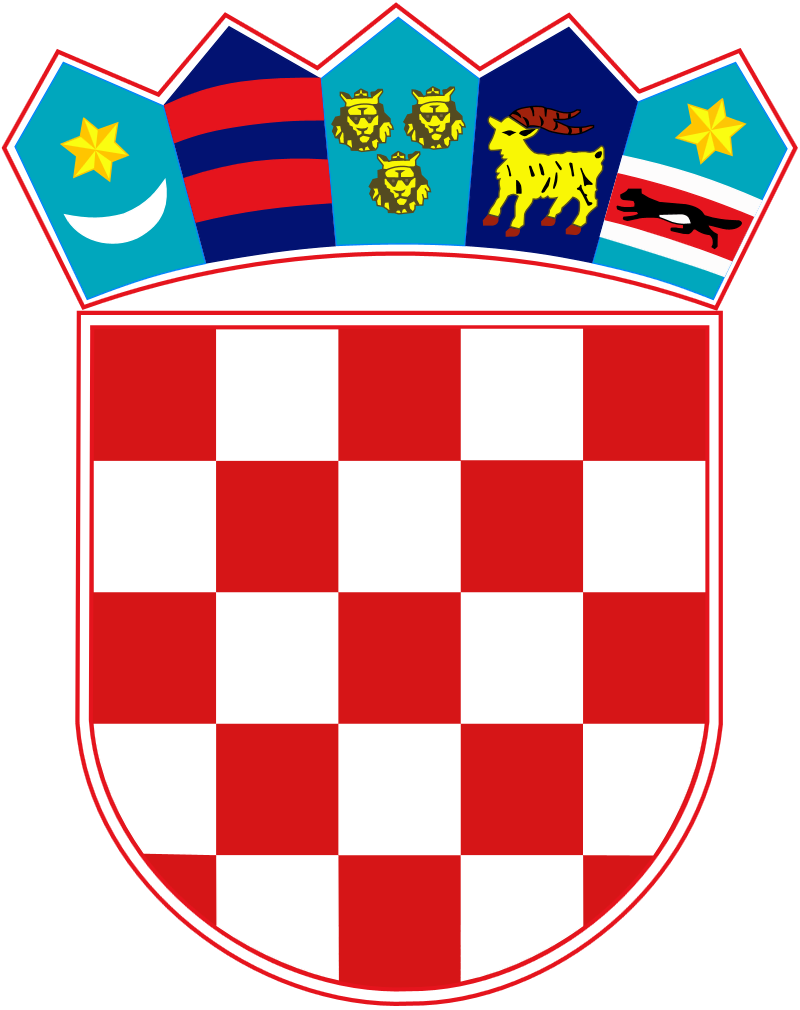 REPUBLIKA HRVATSKASREDIŠNJI DRŽAVNI URED ZA HRVATEIZVAN REPUBLIKE HRVATSKEPRIJAVNI OBRAZACza dodjelu stipendija  za internetsko učenje hrvatskoga jezika za akademsku godinu 2021./22.Kategorija prijavitelja:  (zaokružiti jednu od navedenih mogućnosti) pripadnik hrvatskoga narodasupružnik pripadnika hrvatskoga narodaprijatelj hrvatskoga naroda i Republike HrvatskeOsobni podatci:Podatci o prebivalištu/boravištu:1 Navode se podaci iz važeće identifikacijske isprave (osobna ili putovnica)2 Popunjava se ukoliko je trenutna adresa stanovanja različita od mjesta PrebivalištaStečena stručna sprema:(zaokružiti jednu od navedenih mogućnosti)a) srednja  		b) viša 		c) visoka Vrijeme pohađanja internetskog tečaja HiT-1: (zaokružiti jednu od navedenih mogućnosti) jesenski semestar (13. rujna - 5. prosinca 2021.)proljetni semestar (7. ožujka - 29. svibnja 2022.)	Postignuća i motiviranost kandidata (sažeti opis, a najviše do 1000 znakova)Pod materijalnom i kaznenom odgovornošću izjavljujem i vlastoručnim potpisom potvrđujem da ću odmah obavijestiti Središnji državni ured za Hrvate izvan Republike Hrvatske, ukoliko za vrijeme ostvarivanja prava na stipendiju za internetsko učenje hrvatskoga jezika za akademsku godinu 2021./22. postanem korisnik neke druge stipendije iz državnog proračuna Republike Hrvatske.Mjesto i datum:	____________________      vlastoručan potpisImePrezimeSpol (zaokružiti)                        M                                               ŽDatum i mjesto rođenjaDržava rođenjaDržavljanstvo/aMobitel/TelefonAdresa e-pošteBroj putne/ih isprave/aMjesto i država izdavanjaPrebivalište1Boravište2Ulica i kućni brojMjestoPoštanski brojDržava